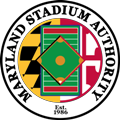 CONTRACTOR EXPERIENCE AND QUALIFICATIONS STATEMENTPROJECT INFORMATIONProject Name:					MSA Project Number:COMPANY INFORMATIONCompany Name:Contractor Contact Information: Contact Name:Street Address: City/State/ZIP: Telephone Number: Facsimile Number: Email Address:Principal Office (if different):State of Maryland Minority Business Certification (MBE): 	Yes		No  	If yes, provide MDOT certification number:   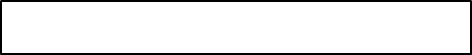 Registered State of Maryland Small Business Reserve (SBR)	Yes		No          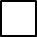 If yes, provide SBR registration number:Tax identification Number:  HISTORY AND TYPE OF ORGANIZATIONType of Business Entity:The organization has been registered to do business in Maryland (or other jurisdiction) for:The organization has been doing business under its present name for:  	          yearsMSA reserves the right to require the submission of further documentation regarding the organization’s corporate registration, filings,  formation documents, etc.COMPANY PROFILEGross Sales of the Business for the most recently completed 3 fiscal years:$$$Total Number of Employees:Name of Bonding Company:Bonding Capacity:Name and address of agent:Have you been required to post a payment and performance bond in the past three years?Yes	NoHas your application for Surety Bond ever been declined? Yes	No		Financial Statement: ATTACH a financial statement, preferably audited, including your organization’s latest balance sheet and income statement showing the following items:Current Assets (e.g., cash, joint venture accounts, accounts receivable, notes receivable, accrued income, deposits, materials inventory and prepaid expenses;Net Fixed Assets;Other Assets;Current Liabilities (e.g., accounts payable, notes payable, accrued expenses, provision for income taxes, advances, accrued salaries and accrued payroll taxes);Other Liabilities (e.g., capital, capital stock, authorized and outstanding shares par values, earned surplus and retained earnings).LITIGATION AND CLAIMS HISTORYThe contractor will be immediately disqualified if the answer to any of questions below is “yes” and explanation(s) are not provided.In  the  past  ten  (10)  calendar  years  has  your  organization  been  involved  in mediation of a construction related dispute where the amount in dispute exceeded$50,000?Yes	NoIf “yes,” explain on a separate signed page, including the identification of the involved parties, the date of the action and the result.In the past ten (10) calendar years has your organization filed a lawsuit or made a  demand for arbitration where the amount in dispute exceeded$50,000?Yes	No		If “yes,” explain on a separate signed page, including the identification of the involved parties, the date of the action and the result.Has your organization or any of its owners, officers or partners ever been found liable in a civil suit or found guilty in a criminal action for making any false claimor material misrepresentation to any public agency or entity?Yes	NoIf “yes,” explain on a separate signed page, including the identification of the involved parties, the date of the action and the result.Has your organization or any of its owners, officers or partners ever been convicted of a crime involving federal, state, or local law related to contracting or construction?Yes  	No  	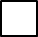 If “yes,” explain on a separate signed page, including the identification of the involved parties, the date of the action and the result.Has your organization or any of its owners, officers or partners ever been convicted of federal or state crime of fraud, theft, or been found guilty of having submitted a false claim to a public agency within the last ten (10) years?Yes	No		If “yes,” explain on a separate signed page, including the identification of the involved parties, the date of the action and the result.Is your organization currently in litigation with the State of Maryland? Yes	No	If “yes,” explain on a separate signed page, including the identification of theinvolved parties, the date of the action and the result.Has your organization ever failed to complete any work awarded to it? Yes	No		If “yes,” explain on a separate signed page, including the identification of theinvolved parties, the date of the action and the result.LICENSES, CERTIFICATIONS AND REGISTRATIONSList jurisdictions and trade categories in which your organization is legally qualified to do business, and indicate registration or license numbers, if applicable:General Contractors must include a copy of the firm’s Contractor’s License; Electrical Contractors must include a copy of the firm’s Master Electrician License; Mechanical Contractors must include a copy of the firm’s HVACR Master License; Plumbing Contractors must include a copy of the firm’s Master Plumbers License.WORK EXPERIENCEList the categories of work that your organization normally performs with its own forces:List projects/contracts your organization currently has in progress:List the largest projects/contracts your organization has completed in the past five years:MSA  reserves  the  right  to  review  resumes  of  any  key  personnel  prior  to contract award.PROJECT REFERENCESBelow please provide the requested information for no less than three (3) comparable projects/contracts substantially completed (or in progress) in the immediately preceding five (5) years. For purposes herein, a “comparable project” shall be defined as a project/contract that is reasonably close to the approximate value of the Project and is reasonably equivalent in its level of technical complexity. While it is not required that each of the  submitted projects demonstrates each of the above characteristics, the submitted projects, considered in aggregate, must demonstrate the full range of characteristics.PROJECT/CONTRACT NO. 1Name of Contact Person: Phone Number:Email Address:Project Description:The contact person identified above should be someone who can comment on the company’s ability to perform the required services. ALL CONTACT INFORMATION SHOULD BE ACCURATE AND UP-TO-DATE.PROJECT/CONTRACT NO. 2Name  of  Contact  Person: Phone Number:Email Address: Project Description:The contact person identified above should be someone who can comment on the company’s ability to perform the required services. ALL CONTACT INFORMATION SHOULD BE ACCURATE AND UP-TO-DATEPROJECT/CONTRACT NO. 3Name  of  Contact  Person: Phone Number:Email Address: Project Description:The contact person identified above should be someone who can comment on the company’s ability to perform the required services. ALL CONTACT INFORMATION SHOULD BE ACCURATE AND UP-TO-DATE.INSURANCEProvide a Certificate of Insurance evidencing coverage’s for General Liability, Automobile, Workers’ Compensation and Excess Liability.SIGNATUREDate:Name of Organization:I HEREBY CERTIFY THAT I AM DULY AUTHORIZED TO EXECUTE THIS DOCUMENT ON BEHALF OF THE ORGANIZATION IDENTIFIED HEREIN AND THAT THE INFORMATION PROVIDED IS TRUE AND SUFFICIENTLY COMPLETE SO AS NOT TO BE MISLEADING.By:	 	(signature)Title:i.Per Project:$ii.Aggregate:$JURISDICTIONTRADE CATEGORYLICENSE/REGISTRATIOProject NameOwnerApproximate Contract AmountStart DateEnd DateProject NameOwnerApproximate Contract AmountStart DateEnd DateProject NameOwnerApproximate Dollar ValueDate of CompletionProject NameOwnerApproximate Dollar ValueDate of CompletionProject NameOwnerApproximate Dollar ValueDate of Completion